Månedsplan for januar 2024 DragehulenSPRÅK OG SPRÅKGLEDE   Fokus: kommunikasjon, språkutvikling, språkmiljø, Tema: Vinter, eventyret om skinnvottenMånedsbrev for januar 2024Vi ønsker dere alle et godt nyttår!Månedsbrev: Desember: Vi hadde en fin adventsmåned sammen på Dragehulen. Hver dag hadde vi adventsamling med lystenning, sanger og fortelling. Vi har og hatt gode opplevelser sammen. Lysfesten ute med lommelykter og frokost i lysthuset ble en veldig god og spennende opplevelse. Barna lyste med lommelyktene og vi fikk se at natten ble til dag med en flott soloppgang. I ettertid har vi lekt med lommelykter inne i barnehagen. Nissefesten ble og en kjekk med fellessamling besøk av nissen og nissegrøt med mandelJulefortellingen fra Betlehem var og spennende. Supergruppen fikk ikke gått i kirken pga. sykefravær i personalet. Barna er veldig glad i å holde på med forming. De har spurt om å få mer juleverksted. Vi har hatt noen fine ettermiddager der barna skapte sitt eget juleverksted med lim, vattkuler, glitter, piperenser i ulike farger osv. Forming og kreativitet er noe vår barnegruppe liker. Det skal vi jobbe videre med fremover. Det er noen endringer med lunsj-menyen. Grøten og fiskemåltidene har byttet dag. Og turdagen er flyttet til onsdager.  I januar starter vi et nytt fokusområde og tema:SPRÅK OG SPRÅKGLEDE   Fokus: kommunikasjon, språkutvikling, språkmiljø Tema: Vinter, eventyret om skinnvottenPlanmål for JanuarHovedmål:Anerkjenne og respondere på barnas ulike verbale og non-verbale uttrykk og støtte deres språkutviklingStimulere barns verbale og non-verbale kommunikasjon og legge til rette for at alle barn involveres i samspill og i samtaleSørge for at alle barn får varierte og positive erfaringer med å bruke språk som kommunikasjonsmiddel, som redskap for tenkning og som uttrykk for egne tanker og følelserDelmål:Være bevisst på sine roller som språklige forbilder og være lydhøre i kommunikasjon med alle barnSamlingsstunder som fremmer språk og kommunikasjon ved at barn får delta.Bruke språk i alle situasjoner i hverdagen.Gi barna tid til å fortelle og viser interesse for det barnet forteller/formidlerSosiale mål for periodenAlle barn skal oppleve å få hjelp og støtte av ansatte som tar barns opplevelser på alvor.  De ansatte i barnehagen skal være bevisste rollemodeller som viser respekt for og anerkjenner hvert enkelt barn og sine kollegaer. Som rollemodeller skal de ansatte jobbe for å fremheve positivt språkbruk og positiv atferd. De ansatte skal aktivt styrke barns selvbilde og sørge for at barna opplever tilhørighet i et positivt fellesskap.Dette ser vi ved at de ansatte: Bruker språket i alle situasjoner med barna, snakker gjennom hele dagenEr gode rollemodeller og bruker riktige begreperEr observante på non verbale uttrykkEr tilstede med barna i alle situasjonerMandagTirsdagOnsdagTorsdagFredagInnhold1Nyttårsdag 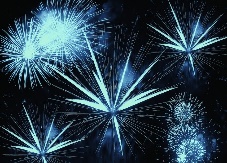 2Planleggingsdag3Godt nyttår!Velkommen tilbake til barnehagen. Vi ønsker hverandre godt nyttår!4SupergruppeHort og Gaupe lek på eventyrrommetDagens barn:Jette5Tur i skogenDagens barn:MevaFortelling Skinnvotten Vennebøker Jakopp og neikopp bøker Tambar bøker 8Supergruppe tur Hjort og Gaupe: Samling og forming Brødmåltid Dagens barn:Willard9Møtedag for personalet Samling  FiskemåltidDagens barn:Olav10Umi 4 år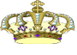 Tur i skogen brenne bålNistepakkeDagens barn:Umi11Supergruppe Hjort og Gaupe lek på fellesrommet HavregrøtDagens barn:Radoslaw12Lerke 4 år (13.01)FormingSuppeDagens barn:LerkeRegler: -Lille mus hvor er ditt hus -Gå i skogen -Snøen fyker -Tipp tapp tue’-Det falt et lite snøfnugg -5 små snømenn 15Vera 6 årSupergruppen turBrødmåltidDagens barn:Vera16Agnes årMøtedagFiskemåltidDagens barn:Agnes17Tur til lekeplassen ved skolenNistepakkeDagens barn:Erle18SupergruppeHjort og Gaupe lek på fellesrommetHavregrøtDagens barn:Asante19SamlingFormingSuppeDagens barn:NicolasSanger -En himmel full av stjerner -Se nå snør det -Vi har en gammel tante 22Supergruppen turHjort og GaupeSamling og formingBrødmåltidDagens ban:Vilma23Møtedag for personaletSamlingFiskemåltidDagens barn:Maverick24Tur til MosvannetNistepakkeDagens barn:Anas25SupergruppeHjort og Gaupe lek på fellesrommetHavregrøtDagen barn:Radoslaw26SamlingFormingSuppeDagens barn:MevaNøkkelord:Snø, snømann, is, vanter, hansker, dress, ski, skøyter, akebrett,skinnvotthund, mus, frosk, rev, villsvin, bjørn, mann, varmt, kaldt, i, under, over, bak, foran, gjennom29Supergruppen tur.Hjort og GaupeformingDagens barn:Jette30Møtedag for personaletSamlingDagens barn:Olav31Tur til MosvannetDagen barn:Azemi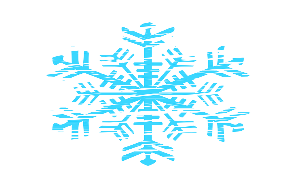 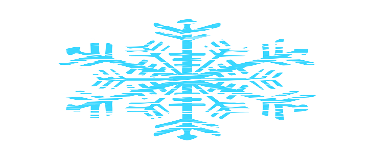 Opplevelser             Lage fuglematLage is kunstBrenne bål